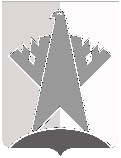 ДУМА СУРГУТСКОГО РАЙОНАХанты-Мансийского автономного округа - ЮгрыРЕШЕНИЕ«24» июня 2022 года                                                                                                          № 267-нпа    г. СургутДума Сургутского района решила:1. Внести в решение Думы Сургутского района от 30 ноября 2016 года 
№ 37-нпа «Об утверждении Порядка отнесения земель к землям особо охраняемых территорий местного значения Сургутского района, использования и охраны земель особо охраняемых территорий местного значения Сургутского района» следующее изменение:в подпункте 4 пункта 5 главы 2 приложения к решению слова «муниципального образования Сургутский район» заменить словами «Сургутского муниципального района Ханты-Мансийского автономного округа – Югры».2. Решение вступает в силу после его официального опубликования (обнародования).О внесении изменения в решение Думы Сургутского района от 30 ноября 2016 года № 37-нпа «Об утверждении Порядка отнесения земель к землям особо охраняемых территорий местного значения Сургутского района, использования и охраны земель особо охраняемых территорий местного значения Сургутского района»Председатель Думы Сургутского районаВ.А. Полторацкий«24» июня 2022 годаИсполняющий полномочия главы Сургутского районаМ.А. Асадуллаев «24» июня 2022 года